Jurjevo u Maloj Gorici	Malogoričani su opet proslavili dolazek proleča, kak to već delaju iladu let. Oni su zeli za svojega zaštitnika svetoga Jurja i od  tad  pa se do denes sako leto slavi se 23. travna, a večer prije se pali  kres  v  sredi sela, baš na križanju ispred  cirkve,  škole  i  farofa.   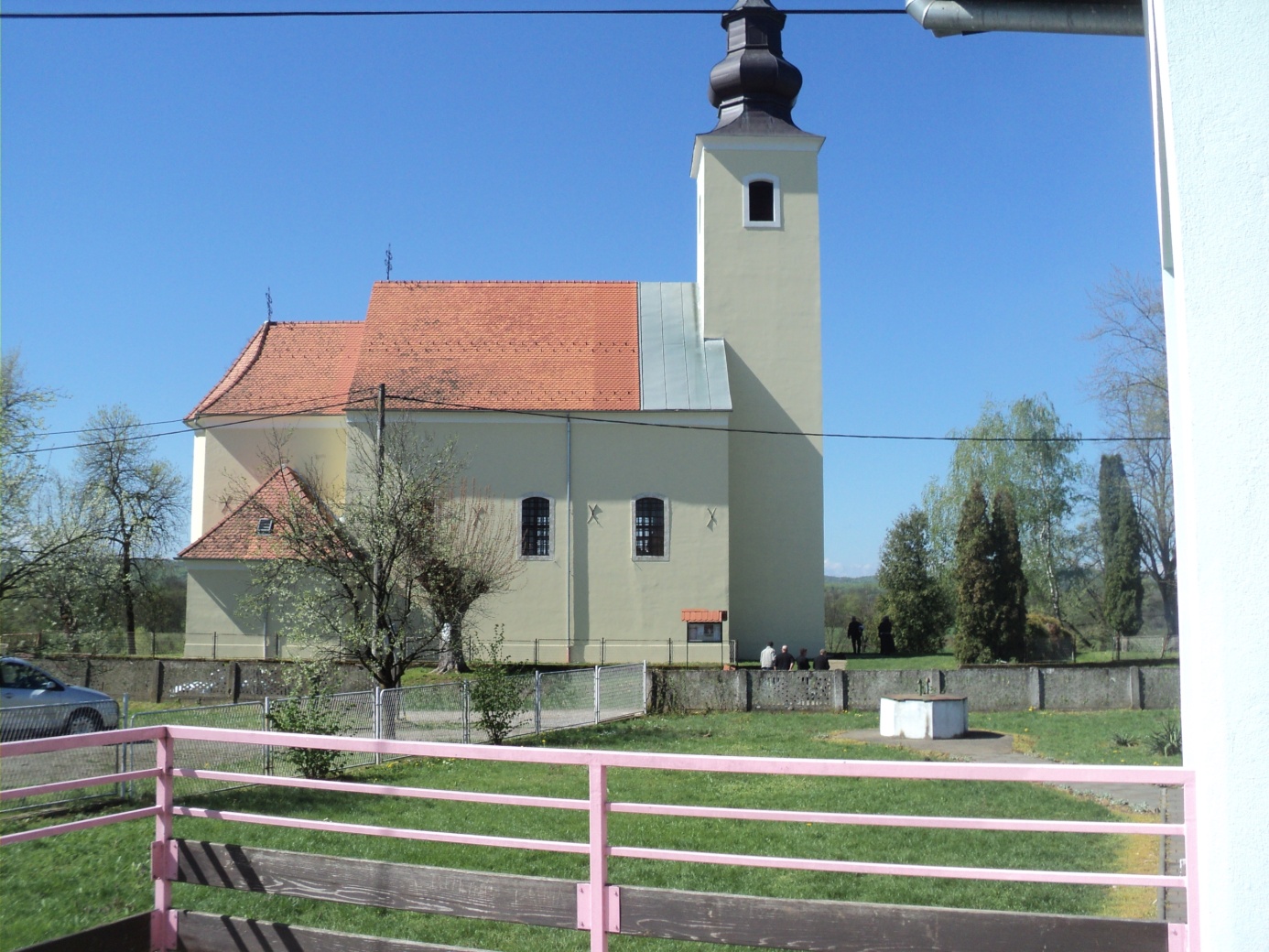 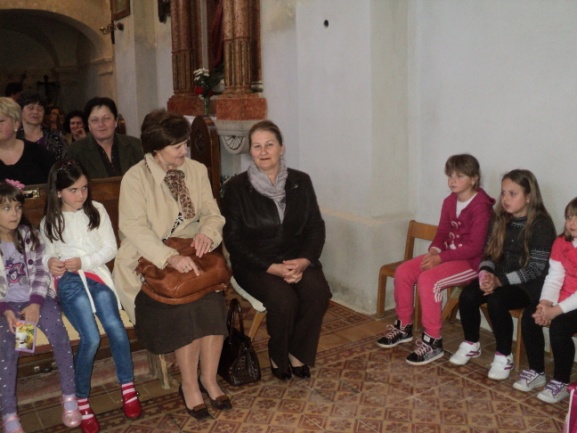 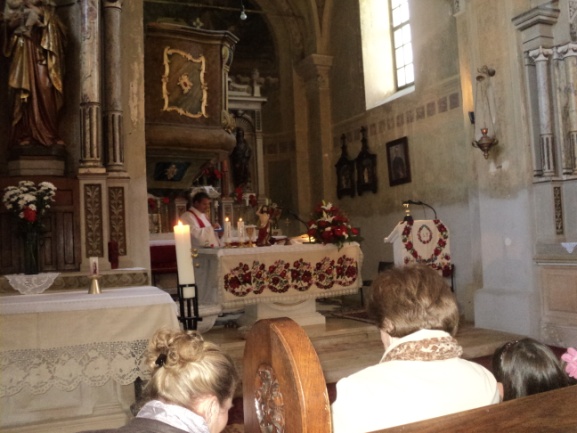 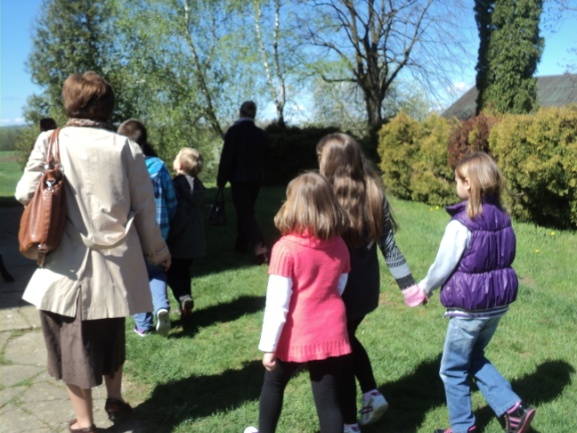 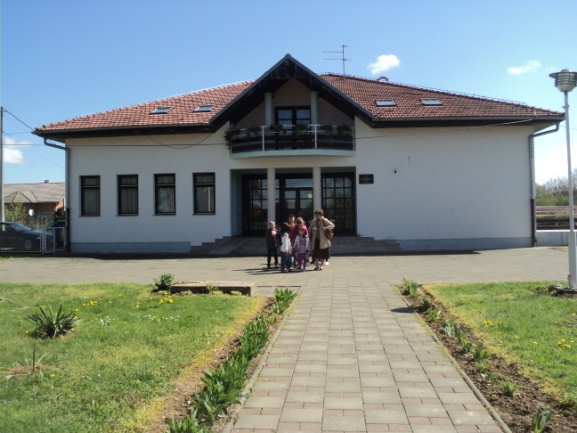 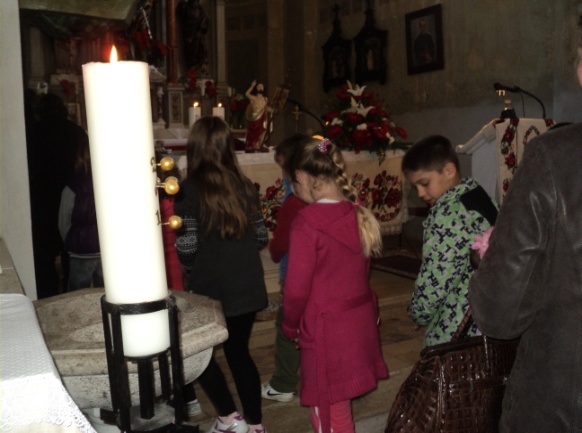 	Naš svet veruje da bu kres odnesel sva zla i sve nevole. Ali zgleda  da bu još puno kresov moralo zgoreti da bi se to dogodilo.	Nekad se Jurjevo slavilo na veliko, po sve sele i na sake križanje palili su se kresi oko terog se skupilo staro i mlado. Stari su popevali jurjevske pesme , a deca skakala oko ognja.	I PRI  NAMI  JE  BILO  VESELO!